Running Head: PSYCHOLOGICAL BENEFITS OF INCOME AND RELIGIOSITYGebauer, J. E., Nehrlich, A. D., Sedikides, C., & Neberich, W. (2013). The psychological benefits of income are contingent on individual-level and culture-level religiosity. Social Psychological and Personality Science, 4, 569-578.The Psychological Benefits of Income Are Contingent onIndividual-Level and Country-Level ReligiosityWe thank Erica Hepper and Jenny Wagner for helpful suggestions. Correspondence: Jochen Gebauer, Humboldt-Universität zu Berlin, Institut für Psychologie, Unter den Linden 6, 10099 Berlin, Deutschland; mail@JochenGebauer.info.AbstractHigher income is related to better psychological adjustment. We propose that religiosity attenuates this relation. First, in comforting the poor, religious teachings deemphasize the importance of money, which would buffer low income's psychological harms (religiosity as poverty buffer account). Second, religious teachings convey anti-wealth norms, which would reduce income's psychological benefits (religiosity as anti-wealth norms account). A study involving 187,957 respondents from 11 religiously diverse cultures showed that individual-level, as well as culture-level, religiosity weakens the relation between personal income and psychological adjustment in accordance with the religiosity as anti-wealth norms account. Performance self-esteem mediated this relation. Religiosity's moderating effects were so pervasive that religious individuals in religious cultures reported better psychological adjustment when their income was low than high.Keywords: religiosity, culture, income, self-esteem, psychological adjustment.Higher personal income is related to better psychological adjustment. The size of this relation is modest, but persistent (r=.14, Cummins, 2000; .09≤r≤.44, Diener, Ng, Harter, & Arora, 2010; r=.13, Diener & Oishi, 2000; r=.12, Diener, Sandvik, Seidlitz, & Diener, 1993; r=.17, Haring, Stock, & Okun, 1984). In fact, the relation emerges robustly across many demographic variables, including sex, age, and residence (urban-vs.-rural) (Diener et al., 2010). For these reasons, this relation is considered meaningful and consequential (Kahneman & Deaton, 2010; Nickerson, Schwarz, Diener, & Kahneman, 2003).Religiosity as Poverty Buffer: Individual and Cultural LevelNevertheless, there is reason to suppose that religiosity, at the individual level, qualifies this relation. In comforting the poor, teachings of world religions deemphasize the importance of money. The Judeo-Christian God is said to "save the souls of the needy" (Psalm 72:13) and to "raiseth up the poor out of the dust, and lifteth the needy out of the dunghill" (Psalm 113:7). Jesus purportedly stated: "Blessed be ye poor: for yours is the kingdom of God" (Luke 6:20). Personal religiosity, then, may buffer the aversive consequences of low income.Independent of such individual-level effects of religiosity, culture-level religiosity may also buffer low income’s aversive ramifications. With increasing culture-level religiosity, devaluation of the poor may weaken and even vanish in religious cultures. The Judeo-Christian tradition reinforces the belief that "he that hath mercy on the poor, happy is he" (Proverbs 14:21) and "he that oppresseth the poor reprocheth his Maker: but he that honoureth him mercy on the poor" (Proverbs 14:31). Similarly, God purportedly exclaimed "I the LORD will hear them [the poor], I the God of Israel will not forsake them" (Isaiah 41:17), and most members of religious cultures should seek to follow this example. Thus, both individual-level and culture-level religiosity may independently attenuate the relation between higher income and psychological adjustment, as religiosity will buffer low income’s psychological harms.Religiosity as Anti-Wealth Norms: Individual and Cultural LevelReligiosity, at the individual level, may attenuate this relation for another reason. Anti-wealth norms are central to world religions (Gebauer & Maio, 2012; Schwartz & Huismans, 1995). The Story of the Golden Calf (Exodus 32) provides a vivid illustration: “Then the LORD said to Moses, ‘Go down, because your people, ... turn[ed] away from what I commanded them and have made themselves an idol cast in the shape of a [golden] calf. ... Now leave me alone so that my anger may burn against them and that I may destroy them’.” Jesus allegedly advocated anti-wealth norm as well: “It is easier for a camel to go through the eye of a needle than for someone who is rich to enter the kingdom of God” (Mark 10:25). Hence, religious individuals are likely to endorse religious anti-wealth norms as personally-valued goals (Schwartz & Huismans, 1995; Sedikides & Gebauer, 2010). For them, financial goals should be little-valued, or even devalued, as sinful and guilt-arousing. Given that wealth and income confer psychological benefits when financial goals are personally-valued (Nickerson et al., 2003), individual-level religiosity may decrease the relation between higher income and psychological adjustment, as religious anti-wealth norms will prohibit religious individuals from reaping high income’s psychological benefits. The relevant literature is scarce and suggestive. La Barbera and Gürhan (1997) compared 110 born-again Christians (a religiously intense group) with 133 not born-again Christians. Whereas rich not born-again Christians reported positive general affect, rich born-again Christians did not. This study, though, failed to test whether differing degrees of religiosity are associated with reduced psychological income benefits.Independent of such individual-level effects, culture-level religiosity may also stand in the way of benefiting psychologically from high income. In religious cultures, anti-wealth norms are part of the cultural value system (Schwartz & Huismans, 1995; Sedikides & Gebauer, 2010). People endorse cultural values as personally-valued goals (Greenberg, Solomon, & Pyszczynski, 1997; Sedikides, Gaertner, & Toguchi, 2003). Together, people from cultures high in anti-wealth norms (religious cultures) should adopt such norms as personally-valued goals and do so even if they are not religious themselves given the norms’ transcendent or contagious influence (Bernard, Gebauer, & Maio, 2006). Hence, culture-level religiosity will weaken the link between higher personal income and psychological adjustment. We are unaware of relevant research.	In summary, we expect that the relation between income and psychological adjustment will be modest, replicating past findings (Diener et al., 1993, 2010). However, this relation will be moderated by religiosity: the relation will be lower among religious individuals. Additionally, and independently, the relation will be lower in religious cultures. We test these ideas in the backdrop of the religiosity as poverty buffer and the religiosity as anti-wealth norms accounts.The Role of Performance Self-Esteem	Heatherton and Polivy (1991) distinguished among three self-esteem domains: performance, social, attractiveness. We examined whether the relation between income and self-esteem is functionally comparable to that between income and psychological adjustment. Specifically, we tested whether higher income is related to higher domain-specific self-esteem and whether these relations are moderated by individual- and culture-level religiosity. We hypothesized that only the results of performance self-esteem would parallel those of psychological adjustment. Income falls into the achievement/performance domain (Schwartz, 1992) and, thus, higher income will evoke performance self-esteem. Moreover, the maladaptive influence of low income on performance self-esteem may be ameliorated due to religious teachings (earning little money does not render one's work less valuable; Parable of the Laborers in the Vineyard; Matthew 20:1-16), and the beneficial effects of high income on performance self-esteem may decrease due to religious teachings (earning much money does not render one's work more valuable; Zacchaeus the Tax Collector; Luke 19:1-10). In contrast, we see no reason why religiosity would moderate the (presumably low) relation between income and social or attractiveness self-esteem. 	Finally, we examined whether performance self-esteem mediates the relation between income and psychological adjustment. Intuitively, performance self-esteem should function as a mediator: high income will elicit pride in the achievement domain (performance self-esteem), which will boost psychological adjustment (Cummings, 2000). Indeed, high income is an important value of most (non-religious) individuals and most (non-religious) cultures, whereas living up to personal (Higgins, 1987) and cultural (Greenberg et al., 1997) goals is most immediately linked to higher self-esteem (Gebauer, Wagner, Sedikides, & Neberich, in press-c), which promotes psychological adjustment (Alicke & Sedikides, 2009).Method	We analyzed data from 187,957 individuals (53% male; Mage=37.49 years, SD=12.22) included in the eDarling dataset (Gebauer, Sedikides, & Neberich, 2012-a). Respondents were from 11 European countries: Austria (N=17,109), France (N=18,105), Germany (N=19,318), Italy (N=13,899), Poland (N=18,789), Russia (N=19,734), Spain (N=17,339), Sweden (N=19,457), Switzerland (N=11,183), The Netherlands (N=13,552), and Turkey (N=19,472). Respondents completed the measures confidentially while constructing profiles at the eDarling online-dating site, which is designed for singles looking for long-term relationships (Gebauer, Leary, & Neberich, in press-a). The sample is unrepresentative of national populations on relationship status, but otherwise it is similar to them. For example, the average median-age across the 11 countries is 40.54 years in nationally representative samples and 37.18 years in the eDarling subsamples. Further, the average gender-ratio (number of men per woman) across the 11 countries is .96 in nationally-representative samples and 1.22 in the eDarling subsamples. Finally, the average annual income per-capita (standardized on each country's purchasing power per-capita) across the 11 countries is 25,573 in nationally representative samples and 28,111 in the eDarling subsamples ("The World Factbook," n.d.). Thus, our sample is closer to representativeness on major demographic dimensions than are student samples.Personal IncomeRespondents completed the item “How high is your gross income per year?”. They had several response options (Kahneman & Deaton, 2010; Nickerson et al., 2003), which varied between cultures due to different currencies.1 In Germany, for example, the response options were: 1="0€," 2="less than 12,500€," 3="12,500—25,000€," 4="25,000—37,500€," 5="37,500—50,000€," 6="50,000—75,000€," and 7="more than 75,000€." We set four criteria to derive meaningful income scores that allow cross-cultural comparisons. First, we excluded cases where respondents indicated zero income, because it cannot be interpreted (Kahneman & Deaton, 2010).2 Second, we used the mean value of each income range (31,250€ for "25,000—37,500€"). Given that there was no upper boundary for the highest response option ("more than 75,000€"), we set the range for it equal to the range of the preceding response option ("75,000—100,000€"). Third, we divided respondents’ income by their country’s most recent purchasing power parity per-capita (Center for International Comparisons, n.d.), so that scores reflect respondents’ personal purchasing power within their country (Diener et al., 2010; Kahneman & Deaton, 2010). Finally, we log-transformed the resultant scores (Diener et al., 2010; Kahneman & Deaton, 2010).Individual-Level ReligiosityRespondents completed the single-item “My personal religious beliefs are important to me” (1=not at all, 7=very much). Single-item religiosity measures are common and effective (Schwartz & Huismans, 1995). Our measure was valid and reliable. In previous research, the measure replicated well-established findings regarding religiosity and psychological adjustment (Gebauer et al., 2012-a), and religiosity and personality (Gebauer, Paulhus, & Neberich, in press-b). Also, in an independent validation study (N=347), the measure loaded highly (.90) on a single factor together with validated measures of global religiosity (Gebauer et al., 2012-a). One of these measures, the Global Religiosity Measure (Gebauer & Maio, 2012), includes the item "How strongly do you believe in God?" and thus is a proxy measure for atheism-vs.-theism. This item correlated highly with our single-item measure in the independent validation study, r(333)=.73, p<.001, suggesting that our single-item measure is effective in differentiating between atheist and religious belief.Culture-Level ReligiosityAs in past research with this sample (Gebauer et al., in press-b, 2012-a), we implemented three indices of culture-level religiosity. First, we averaged the individual-level responses from our religiosity measure. Second, we used the average individual-level responses from the Gallup World Poll (Diener et al., 2011). Finally, we used Zuckerman's (2007) inverse portion of “non-believers in God.” Result patterns were identical and hence we limit our reported findings to the first index.Psychological Adjustment	We averaged the 10 items of the Trait Psychological Adjustment Scale (Gebauer et al., 2012-a), which asks respondents “How well does each of the following generally describe you?”, followed by 10 trait adjustment indicators: adaptable, calm, cheerful, content, energetic, healthy, optimistic, positive, resilient, stable (1=not at all, 7=very much; α=.84; mean item-total correlation: r=.54, range: .35≤r≤.65). In the independent validation study, this scale loaded highly (.89) on a single factor together with established measures of life satisfaction, positive affect, optimism, well-being, and vitality (Gebauer et al., 2012-a). Also, this scale showed measurement invariance across cultures: unconstrained RMSEA=.029, variance and factor-loadings constrained RMSEA=.028 (Cheung & Rensvold, 2002).Self-EsteemRespondents completed Gebauer, Leary, and Neberich’s (2012-b) 12-item trait adaptation of the State Self-Esteem Scale (Heatherton & Polivy, 1991), including a 4-item Performance Self-Esteem subscale ("I am proud of my educational background," "I catch on to things quickly," "I can handle a lot of information," and "I am good at analyzing problems;" α=.70), a 4-item Social Self-Esteem subscale ("How skilled do you perceive yourself in..." "...social situations," "...making new friends," "...socializing," "It is easy for me to engage in conversations with people I have just met;" α=.76), and a 4-item Appearance Self-Esteem subscale ("I am satisfied with my physical appearance," "How well does the following describe your physical appearance:..."...stylish," "... attractive," and "...sexy;" α=.83) (1=not at all, 7=very much). The scale (including each subscale) manifested measurement invariance across cultures: unconstraint RMSEA=.020, fully constraint RMSEA=.024.Results	Table 1 shows means, standard deviations, and mean zero-order correlations of all study variables across cultures. For the main analyses, we used multi-level modeling (HLM 6.06; Raudenbush, Bryk, & Congdon, 2004), because respondents were nested in cultures. We used group-mean centering of level 1 predictors and grand-mean centering of level 2 predictors, because our analyses involved cross-level interactions. Due to the large sample size, we set the significance-level to .001.Effects on Psychological Adjustment	In a first model (Figure 1), we predicted psychological adjustment with income, individual-level religiosity, income×individual-level religiosity, income×culture-level religiosity, and income×individual-level religiosity×culture-level religiosity. Table 2 displays the results. A significant income main effect indicated that higher income predicted better psychological adjustment. Importantly, a significant income×individual-level religiosity interaction specified that this effect was reduced among religious individuals. Independently, a significant income×culture-level religiosity cross-level interaction specified that the effect of income on psychological adjustment was also reduced within religious cultures. The income×individual-level religiosity×culture-level religiosity interaction did not reach significance (at p<.001). The relation between higher income and psychological adjustment was attenuated among religious individuals and within religious cultures.Religiosity as a Poverty Buffer and Religiosity as Anti-Wealth Norms	We drew on two accounts why religiosity may diminish the relation between higher income and psychological adjustment. First, higher religiosity buffers low income’s detriments (religiosity as poverty buffer). Second, higher religiosity entails stronger anti-wealth norms, resulting in decrease of high income’s benefits (religiosity as anti-wealth norms). Complementing Figures 1 and 2, Figures 3a and 3b speak to these accounts, and we proceed to interpret the relevant patterns. For ease of exposition, we refer to high-religiosity/high-income participants as "richer believers," to high-religiosity/low-income participants as "poorer believers," to low-religiosity/high-income participants as "richer non-believers," and to low-religiosity/low-income participants as "poorer non-believers."	Figure 3a portrays the moderating effect of individual-level religiosity on the relation between income and psychological adjustment within the lower-half countries in culture-level religiosity (Sweden, Germany, France, The Netherlands, Switzerland; N=81,614). The religiosity as poverty buffer account would explain this pattern as follows. Richer non-believers evinced better psychological adjustment than poorer non-believers, b=.22, SE=.01, t(74,316)=24.53, p<.001 (simple comparison test; Aiken & West, 1991), likely because higher income confers psychological benefits in the absence of religious anti-wealth norms (Diener et al., 2010). Critically, poorer believers evinced better psychological adjustment than poorer nonbelievers, b=.11, SE=.01, t(74,316)=9.65, p<.001, likely because religiosity buffers low income's harms. The account, though, runs into subsequent trouble: richer believers were not any better adjusted than richer non-believers, b=-.01, SE=.01, t(74,316)=-1.54, p=.12, albeit religiosity confers modest psychological benefits in the relevant cultures (Diener et al., 2011; Gebauer et al., 2012-a). DNA Thus, this account would need to evoke additional processes for explicating why religiosity confers no psychological benefits among high income individuals. In contrast, the religiosity as anti-wealth norms account can fully explain Figure 3a without the need to summon additional processes. Richer non-believers evinced better psychological adjustment than poorer non-believers, likely because higher income bestows psychological benefits in the absence of religious anti-wealth norms. Poorer believers evinced better psychological adjustment than poorer non-believers, likely because religiosity bestows psychological benefits. Critically, richer believers did not evince better psychological adjustment than richer non-believers, likely because religious individuals' anti-wealth norms lessen the psychological benefits of income.	Figure 3b portrays the moderating effect of individual-level religiosity on the relation between income and psychological adjustment within the upper-half countries in culture-level religiosity (Italy, Spain, Russia, Poland, Turkey; N=88,920). The religiosity as poverty buffer account would explain the pattern as follows. Poorer non-believers did not evince worse psychological adjustment than richer non-believers, b=-.01, SE=.01, t(80,537)=-1.43, p=.15, likely because culture-level religiosity buffers low income’s harms, and this should be the case even among low religiosity individuals. Further, poorer believers evinced better psychological adjustment than poorer non-believers, b=.24, SE=.01, t(80,537)=43.36, p<.001, likely because religiosity confers psychological benefits particularly in religious cultures (Diener et al., 2011; Gebauer et al., 2012-a). Critically, because richer and poorer non-believers were already equally well-adjusted, the account would anticipate that richer and poorer believers also be equally well-adjusted. However, richer believers were worse-adjusted than poorer ones, b=-.17, SE=.01, t(80,537)=-32.28, p<.001. This account, then, would need to rely on additional assumptions or processes. In contrast, the religiosity as anti-wealth norms account can fully explain Figure 3b. Richer non-believers did not manifest better psychological adjustment than poorer-non-believers, likely because anti-wealth norms in religious cultures reduce income's psychological benefits, and this may be the case even for low religiosity individuals. Poorer believers manifested better psychological adjustment than poorer non-believers, likely because religiosity confers psychological benefits particularly in religious cultures. Critically, richer believers manifested worse psychological adjustment than poorer ones, likely because of religious individuals' anti-wealth norms. Together, the law of parsimony favors the religious anti-wealth norms account over the religiosity as poverty buffer account.Effects on Performance, Social, and Appearance Self-Esteem	We wondered whether the effects on psychological adjustment replicate with performance (but not social or appearance) self-esteem as the criterion. In three consecutive models, we predicted each self-esteem domain involving the same predictors as in the above psychological adjustment model, while controlling for the other two self-esteem domains. Results of the performance self-esteem model fully replicated those of the psychological adjustment model (Table 3). The exception was a three-way interaction, which, however, did not alter the overall results pattern (Figure 2). Performance self-esteem, then, was functionally identical to psychological adjustment in its relation with income, individual-level religiosity, culture-level religiosity, and their interactions. Hence, in line with theory and research, performance self-esteem is a promising processing candidate for clarifying the effects of income on psychological adjustment.	In contrast, results of the social and appearance self-esteem models did not replicate those of the psychological adjustment model. First, higher income predicted somewhat lower social self-esteem, and this small negative effect was driven by individuals from religious cultures. Individual-level religiosity did not moderate income’s negative effect on social self-esteem. Thus, social self-esteem is an unsuitable process variable in our model (Baron & Kenny, 1986). Second, higher income predicted somewhat higher appearance self-esteem, but this effect was moderated by neither individual-level religiosity nor culture-level religiosity. Appearance self-esteem is also an unsuitable process-variable in our model.3Does Performance Self-Esteem Mediate the Income--Psychological Adjustment Link?	A precondition for mediation analyses is that the three relevant measures assess distinct psychological constructs. Therefore, we tested for the distinctiveness of the constructs underlying measures of performance self-esteem and psychological health. We began by examining the correlation between performance self-esteem and psychological health. We controlled for social and appearance self-esteem, because our planned mediation analyses also controlled for these variables. Supporting the distinctiveness of performance self-esteem and psychological adjustment, their relation was moderate across cultures, .25≤r≤.37, ps<.001 (mean r=.33). Next, we conducted a multi-group confirmatory factor analysis comparing models with two correlated latent variables and a single latent variable. In the two-factor model, the four performance self-esteem items served as indicators for one latent variable, and the 10 psychological adjustment items served as indicators for the other latent variable. In the single-factor model, all 14 items were indicators of the single latent variable. Comparison of fit indices revealed that the two-factor model fit the data sufficiently well, CFI=.90, RMSEA=.02, SRMR=.05, whereas the single-factor model did not fit the data well, CFI=.82, RMSEA=.03, SRMR=.07. Evidently, the performance self-esteem and psychological adjustment measures assess distinct constructs. 	Subsequently, we examined whether performance self-esteem mediated the effect of income on psychological adjustment while controlling for social and appearance self-esteem. We ignored the role of religiosity, because our prior results showed that individual-level and culture-level religiosity exerted parallel moderating effects on the relations between income and psychological adjustment and between income and performance self-esteem.4 We obtained a significant indirect path from income via performance self-esteem on psychological adjustment, z=63.59, SE=.001, p<.001 (Sobel, 1982). Performance self-esteem explained 100% of the variance regarding the effect of income on psychological adjustment (Baron & Kenny, 1986). Finally, we tested the alternative mediation model in which psychological adjustment mediates the effect of income on performance self-esteem. Due to the large sample, we obtained a significant indirect path from income via psychological adjustment on performance self-esteem, z=13.51, SE=.001, p<.001, but this path was weak: psychological adjustment only explained 6% of the effect of income on performance self-esteem. Together, high income contributes to higher performance self-esteem, which in turn promotes psychological adjustment. Discussion	The benefits of income on psychological adjustment and performance self-esteem were modest (Figures 1 and 2), replicating past research. Importantly, the benefits of income were reduced among religious individuals. Independent of individual-level religiosity, these benefits were also attenuated in religious cultures. Finally, performance (but not social or appearance) self-esteem emerged as a process variable driving the effects of income on psychological adjustment.	The findings highlight the explanatory potential of religiosity for the psychological benefits of income. They illustrate that individual-level and culture-level religiosity can independently influence income’s benefits on psychological adjustment and performance self-esteem. These independent effects were so pervasive, that religious people in religious cultures reported higher psychological adjustment when their income was low than high (Figure 3b).	Our findings help to address an enduring paradox pertaining to cross-cultural differences in psychological benefits of income. Veenhoven (1991) hypothesized that income is most beneficial when money is necessary to satisfy basic needs. He examined the relation between income and happiness across 22 countries ('World Database of Happiness'), and found stronger psychological benefits in countries with low (e.g., Dominican Republic, Nigeria, India) than high (e.g., U.S.A., Australia, West Germany) GDPs per capita. To their surprise, Diener et al. (2010) did not obtain the same pattern with the Gallup World Poll sample, which is a representative sample of planet Earth. Despite the theoretical appeal of Veenhoven's (1991) hypothesis, the 132 country-strong Gallup World Poll revealed stronger psychological benefits of income in wealthier countries. Given that higher culture-level religiosity is strongly related to lower culture-level wealth (Diener et al., 2011), Diener et al.'s (2010) puzzling findings may be explained by our results that culture-level religiosity decreases the psychological benefits of income.	We wondered about the causal direction between income and psychological adjustment. As all other large-scale, cross-cultural datasets on income and psychological adjustment (Diener et al., 2010; Kahneman & Deaton, 2010), our data are cross-sectional, allowing no causal conclusions. However, smaller-scale studies have tested for causality and found that higher income predicted better psychological adjustment, but not vice versa (Diener & Oishi, 2000). Nonetheless, future research should consider longitudinal replication of our results. It should also consider replication with non online-dating samples. Although our sample was diverse in age, culture, and income, it comprised singles at an online-dating platform. Yet, this limitation may entail advantages. The Gallup World Poll assesses household income, but does not permit adjusting for household size (Diener et al., 2010). Our results complement (and back) key findings from the Gallup World Poll by capitalizing on personal income among singles.	We also questioned whether our results are generalizable to all religious denominations. This hinges on whether anti-wealth norms are common to religious denominations. Such norms are prominent in the five world religions (Buddhism, Christianity, Hinduism, Islam, Judaism; Diener et al., 2011; Schwartz & Huismans, 1995). Given that world religions shape a country's culture-level religiosity, our culture-level findings should generalize to non-European countries. At the individual-level, however, there may be boundaries to generalizability. Some denominations (or religious sectors within world religions) may not advocate anti-wealth norms. If so, our individual-level results may not replicate among individuals from such faiths.	The findings encourage speculation about real-life implications. Psychological adjustment and self-esteem have motivational potential (Ryan & Deci, 2001; Sedikides & Gregg, 2008). A stronger link between income and these motivational forces should nurture more persistent strivings for financial success. Consequently, as long as religiosity fosters anti-wealth norms, it may undermine financial strivings and success both at the individual- and culture-level. This may be a mixed blessing: religiosity may curb ever-needed economic growth but may also thwart individuals and cultures from making risky financial decisions.Coda	Much research has focused on the psychological benefits of income. We examined the moderating effects of individual- and culture-level religiosity. World religions embrace anti-wealth norms in comforting the poor, and this should weaken the relation between higher income and psychological adjustment among religious individuals and in religious cultures. Results across 187,957 persons from 11 cultures supported these ideas. If religiosity continues to decline in many cultures, the psychological benefits of income may keep on growing. This trend would invite a fuller understanding of the psychological and cultural sources underlying such benefits.ReferencesAiken, L. S., & West, S. G. (1991). Multiple regression: Testing and interpreting interactions. Newbury Park, CA: Sage.Alicke, M. D., & Sedikides, C. (2009). Self-enhancement and self-protection: What they are and what they do. European Review of Social Psychology, 20, 1-48.The World Factbook. (n.d.). In Central Intelligence Agency. Retrieved from https://www.cia.gov/library/publications/the-world-factbook/Baron, R. M., & Kenny, D. A. (1986). The moderator–mediator variable distinction in social psychological research: Conceptual, strategic, and statistical considerations. Journal of Personality and Social Psychology, 51, 1173-1182.Bernard, M., Gebauer, J. E., & Maio, G. R. (2006). Cultural estrangement: The role of personal and societal value discrepancies. Personality and Social Psychology Bulletin, 32, 78-92.Bloom, P. (2012). Religion, morality, evolution. Annual Review of Psychology, 63, 179-199.Center for International Comparisons. (n.d.). Penn World Table 7.0. Retrieved from http://pwt.econ.upenn.edu/php_site/pwt70/pwt70_form.phpCheung, G. W., & Rensvold, R. B. (2002). Evaluating goodness-of-fit indexes for testing measurement invariance. Structural Equation Modeling, 9, 233-255.Cummins, R. A. (2000). Personal income and subjective well-being: A review. Journal of Happiness Studies, 1, 133-158.Diener, E., Ng, W., Harter, J., & Arora , R. (2010). Wealth and happiness across the world: Material prosperity predicts life evaluation, whereas psychosocial prosperity predicts positive feeling. Journal of Personality and Social Psychology, 99, 52-61.Diener, E., & Oishi, S. (2000). Money and happiness: Income and subjective well-being across nations. In E. Diener & E.M. Suh (Eds.), Subjective well-being across cultures (pp. 185-219). Cambridge, MA: MIT Press.Diener, E., Tay, L., & Myers, D. G. (2011). The religion paradox: If religion makes people happy, why are so many dropping out? Journal of Personality and Social Psychology, 101, 1278-1290.Diener, E., Sandvik, E., Seidlitz, L., & Diener, M. (1993). The relationship between income and subjective well-being: Relative or absolute? Social Indicators Research, 28, 195-223.Galen, L. W. (2012). Does religious belief promote prosociality? A critical examination. Psychological Bulletin, 138, 876-906.Gebauer, J. E., Leary, M. R., & Neberich, W. (2012-b). Unfortunate first-names: Effects of name-based relational devaluation and interpersonal neglect. Social Psychological and Personality Science, 5, 590-596.Gebauer, J. E., Leary, M. R., & Neberich, W. (in press-a). Big Two personality and Big Three mate preferences: Similarity attracts, but country-level mate preferences crucially matter. Personality and Social Psychology Bulletin. Gebauer, J. E., & Maio, G. R. (2012). The need to belong can motivate belief in God. Journal of Personality, 80, 465-501.Gebauer, J. E., Paulhus, D. L., & Neberich, W. (in press-b). Big Two personality and religiosity across cultures: Communals as religious conformists and agentics as religious contrarians. Social Psychological and Personality Science.Gebauer, J. E., Sedikides, C., & Neberich, W. (2012-a). Religiosity, social self-esteem, and psychological adjustment: On the cross-cultural specificity of the psychological benefits of religiosity. Psychological Science, 23, 158-160.Gebauer, J. E., Wagner, J., Sedikides, C., & Neberich, W. (in press-c). Agency-communion and self-esteem relations are moderated by culture, religiosity, age, and sex: Evidence for the "Self-Centrality Breeds Self-Enhancement" principle. Journal of Personality. doi: 10.1111/j.1467-6494.2012.00807.xGreenberg, J., Solomon, S., & Pyszczynski, T. (1997). Terror management theory of self-esteem and cultural worldviews: Empirical assessments and cultural refinements. Advances in Experimental Social Psychology, 29, 61-139.Haring, M. J., Stock, W. A., & Okun, M. A. (1984). A research synthesis of gender and social class as correlates of subjective well-being. Human Relations, 37, 645-657.Heatherton, T. F., & Polivy, J. (1991). Development and validation of a scale for measuring state self-esteem. Journal of Personality and Social Psychology, 60, 895-910.Kahneman, D., & Deaton, A. (2010). High income improves evaluation of life but not emotional well-being. Proceedings of the National Academy of Sciences, 107, 16489-16493.Kirkpatrick, L. A., & Ellis, B. J. (2001). An evolutionary approach to self-esteem: Multiple domains and multiple functions. In M. Clark & G. Fletcher (Eds.), The Blackwell handbook of social psychology (Vol. 2, pp. 411-436). Oxford, UK: Basil Blackwell.Koole, S. L., McCullough, M. E., Kuhl, J., & Roelofsma, P. H. M. P. (2010). Why religion’s burdens are light: From religiosity to implicit self-regulation. Personality and Social Psychology Review, 14, 95-107.La Barbera, P. A., & Gürhan, Z. (1997). The role of materialism, religiosity, and demographics in subjective well-being. Psychology & Marketing, 14, 71-97.McCullough, M. E., & Willoughby, B. L. B. (2009). Religion, self-control, and self-regulation: Associations, explanations, and implications. Psychological Bulletin, 135, 69-93.Nickerson, C., Schwarz, N., Diener, E., & Kahneman, D. (2003). Zeroing in on the dark side of the American dream: A closer look at the negative consequences of the goal for financial success. Psychological Science, 14, 531-536.Norenzayan, A., & Shariff, A. F. (2008). The origin and evolution of religious prosociality. Science, 322, 58 – 62.Raudenbush, S. W., Bryk, T., & Congdon, R. (2004). HLM for Windows (Version 6.06) [Computer software]. Lincolnwood, IL: Scientific Software International.Saroglou, V. (in press). Religion, personality, and social behavior. New York, NY: Psychology Press.Schwartz, S. H. (1992). Universals in the content and structure of values: Theoretical advances and empirical tests in 20 countries. Advances in Experimental Social Psychology, 25, 1-65.Schwartz, S. H., & Huismans, S. (1995). Value priorities and religiosity in four Western religions. Social Psychology Quarterly, 58, 88-107.Sedikides, C., Gaertner, L., & Toguchi, Y. (2003). Pancultural self-enhancement. Journal of Personality and Social Psychology, 84, 60-70.Sedikides, C., & Gebauer, J. E. (2010). Religiosity as self-enhancement: A meta-analysis of the relation between socially desirable responding and religiosity. Personality and Social Psychology Review, 14, 17-36.Sedikides, C., & Gregg, A. P. (2008). Self-enhancement: Food for thought. Perspectives on Psychological Science, 3, 102-116.Sobel, M. E. (1982). Asymptotic intervals for indirect effects in structural equations models. In S. Leinhart (Ed.), Sociological methodology (pp. 290-312). San Francisco, CA: Jossey-Bass.Veenhoven, R. (1991). Is happiness relative? Social Indicators Research, 24, 1-34.Zuckerman, P. (2007). Atheism: Contemporary numbers and patterns. In M. Martin (Ed.), The Cambridge companion to atheism (pp. 47-65). Cambridge, England: Cambridge University Press. Figure 1. Zero-order correlation between income and psychological adjustment within each culture (AT=Austria, CH=Switzerland, ES=Spain, FR=France, DE=Germany, IT=Italy, NL=The Netherlands, PO=Poland, RU=Russia, SE=Sweden, TR=Turkey).Note. =income—adjustment relation among high religiosity individuals within a given culture, including their best fitting regression line over all cultures (); =income—adjustment relation among low religiosity individuals within a given culture, including their best fitting regression line over all cultures (). High religiosity individuals were defined as individuals who on average scored 1SD (tolerance: ±0.25SD) above the mean of their country's religiosity, low religiosity individuals were defined as individuals who on average scored 1SD (tolerance: ±0.25SD) below the mean of their country's religiosity.Figure 2. Partial correlation between income and performance self-esteem within each culture (social and appearance self-esteem controlled; AT=Austria, CH=Switzerland, ES=Spain, FR=France, DE=Germany, IT=Italy, NL=The Netherlands, PO=Poland, RU=Russia, SE=Sweden, TR=Turkey).Note. =income—performance self-esteem relation among high religiosity individuals within a given culture, including their best fitting regression line over all cultures (); =income—performance self-esteem relation among low religiosity individuals within a given culture, including their best fitting regression line over all cultures (). High religiosity individuals were defined as individuals who on average scored 1SD (tolerance: ±0.25SD) above the mean of their country's religiosity, low religiosity individuals were defined as individuals who on average scored 1SD (tolerance: ±0.25SD) below the mean of their country's religiosity.Figure 3a. The moderating effect of individual-level religiosity on the relation between income and psychological adjustment within the lower-half countries in culture-level religiosity.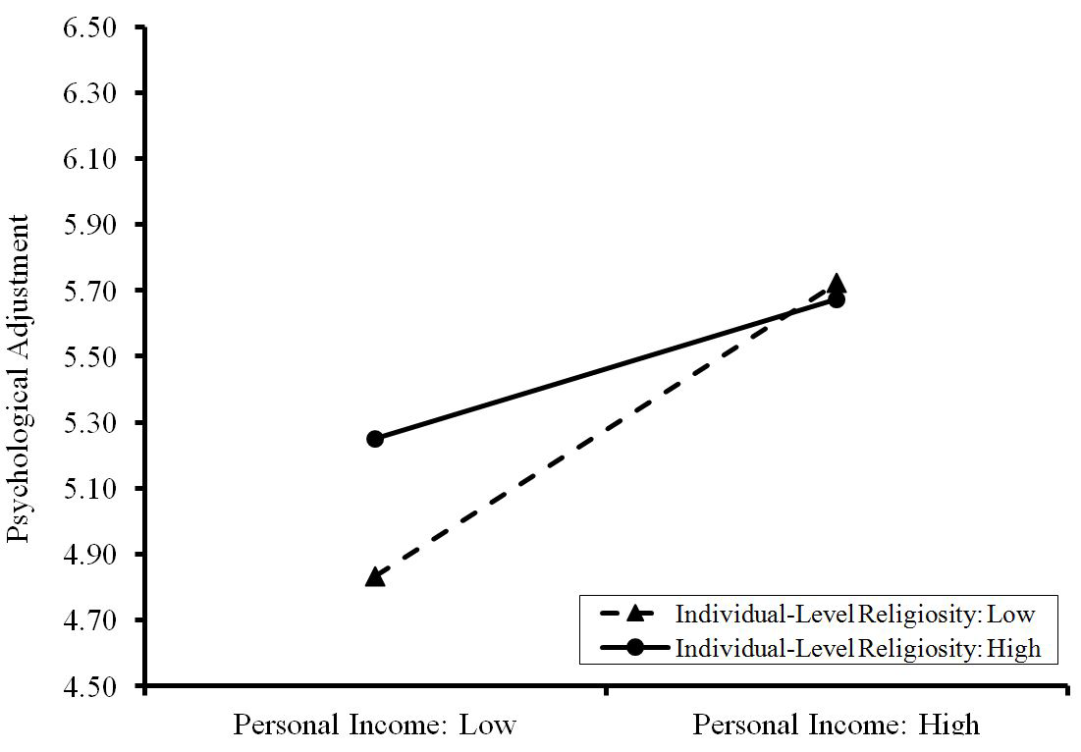 Figure 3b. The moderating effect of individual-level religiosity on the relation between income and psychological adjustment within the upper-half countries in culture-level religiosity.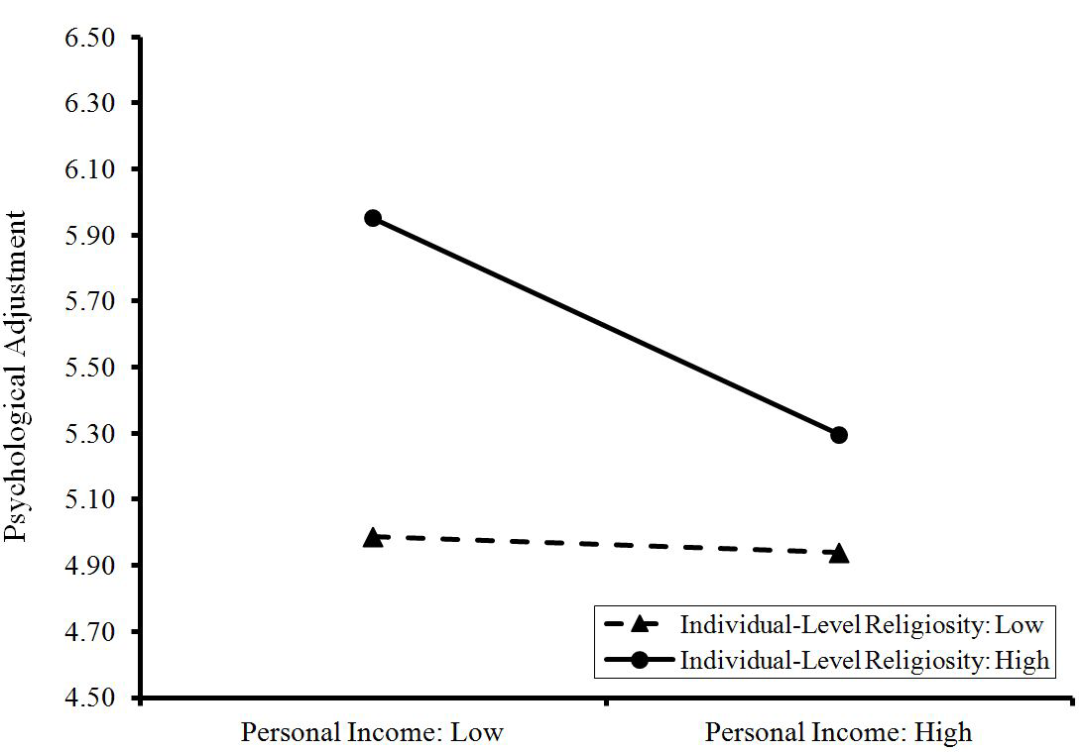 Table 1. Mean zero-order correlations (including their ranges across cultures) between all study variables, means, and standard deviations.Note. AT=Austria, CH=Switzerland, ES=Spain, FR=France, DE=Germany, IT=Italy, NL=The Netherlands, PO=Poland, RU=Russia , SE=Sweden, TR=Turkey.Table 2. Psychological adjustment model (dfs=170,562)Table 3. Self-esteem models (dfs=170,560)NOTES1In Russia, there was the response-option “I do not want to respond.” 314 respondents (1.6%) choose it and were excluded from further analyses.2Albeit respondents may not actively earn money, they have some income (e.g., student stipends, financial support). After all, online-dating requires regular internet access, which is a wealth indicator (Diener et al., 2010).3We re-ran the same model controlling for two level 2 covariates: the 2011 World Bank GINI index (a measure of culture-level income inequality) and culture-level average income. We added both covariates to the model in the same way as culture-level religiosity. Despite these conservative controls, result patterns remained largely unchanged. We obtained a main effect of income on psychological adjustment, b=.13, SE=.003, t(170,556)=40.37, p<.001, which was qualified by an interaction with individual-level religiosity, b=-.04, SE=.003, t(170,556)=-13.69, p<.001, and by a somewhat reduced interaction with culture-level religiosity, b=-.02, SE=.01, t(170,556)=-2.31, p=.02. This main effect was neither qualified by the GINI index, b=.0006, SE=.0009, t(170,556)=.69, p=.49, nor by culture-level average income, b=-.01, SE=.02, t(170,556)=-.64, p=.52. Thus, the covariates cannot explain our results. Further, considering these covariates' strong relation to culture-level religiosity (Diener et al., 2011) and the relatively small number of cultures in our dataset (N=11), it is remarkable that our cross-level interaction with culture-level religiosity remained largely intact, p=.02. That is, although this cross-level interaction's p-value dropped below the set significance-level (p=.001), change due to the conservative covariates was small; by comparison, the cross-level interactions with the covariates fell far from significance, ps≥.48.4In line with this reasoning, controlling for individual-level and culture-level religiosity in the mediation analyses did not change the results pattern.Jochen E. GebauerAndreas D. NehrlichHumboldt-Universität zu BerlinHumboldt-Universität zu BerlinConstantine SedikidesUniversity of SouthamptonConstantine SedikidesUniversity of SouthamptonWiebke NeberichAffinitas GmbHWiebke NeberichAffinitas GmbHpersonalincomeindividual-level religiositypsychological adjustmentperformanceself-esteemsocialself-esteemappearanceself-esteemindividual-levelreligiosity-.06-.14(TR)—.01(DE)psychological adjustment.10.09.01(EE) —.17(SE)-.01(SE)—.23(TR)performanceself-esteem.21.07.53.15(SE)—.25(NL).13(RU)—.02(CH).52(DE)—.55(PO)socialself-esteem.08.10.54.46.05(DE)—.13(IT).03(SE)—.15(RU).49(FR)—.62(RU).37(FR)—.50(TR)appearanceself-esteem.12.10.41.41.41.07(RU)—.16(IT).05(CH)—.17(FR).37(SE)—.46(RU).37(CH)—.49(PO).36(IT)—.46(PO)M4.243.405.415.135.184.83SD.492.03.881.081.121.13bSEtpmain effect income.13.00341.41<.001main effect individual-level religiosity.09.00237.02<.001income×individual-level religiosity-.05.003-16.40<.001income×culture-level religiosity-.02.004-4.49<.001income×individual-level religiosity×culture-level religiosity-.01.002-2.00nscriterion: performance self-esteembSEtpmain effect income.23.00370.12<.001main effect individual-level religiosity.04.00316.68<.001income×individual-level religiosity-.04.003-11.88<.001income×culture-level religiosity-.05.005-9.94<.001income×individual-level religiosity×culture-level religiosity.03.00311.08<.001criterion: social self-esteembSEtpmain effect income-.03.004-6.93<.001main effect individual-level religiosity.04.00313.88<.001income×individual -level religiosity.01.0032.02nsincome×culture-level religiosity.03.0056.10<.001income×individual-level religiosity×culture-level religiosity-.02.003-6.52<.001criterion: appearance self-esteembSEtpmain effect income.06.00416.97<.001main effect individual-level religiosity.08.00327.26<.001income×individual-level religiosity-.01.003-2.96nsincome×culture-level religiosity.01.0051.20nsincome×individual-level religiosity×culture-level religiosity.02.0035.72<.001